MODMAT2GRIGLIA DI VALUTAZIONE DISCIPLINARE SCIENZE CLASSI I II E IIIIndicatori :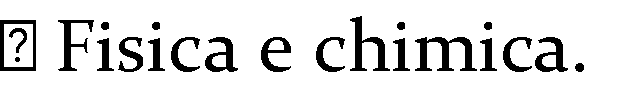 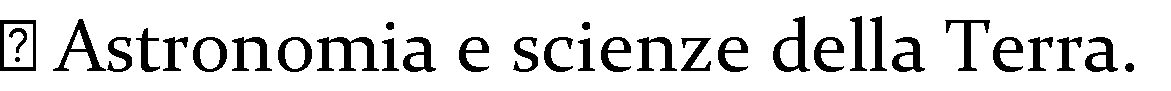 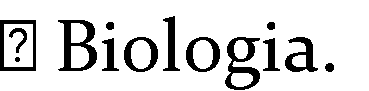 Nuclei tematiciCompetenzeDescrittoriVotoFisica	echimicaLo studente conosce e usa il linguaggio scientificoutilizza	tecniche	di sperimentazione, raccolta ed analisi datiaffrontare	e	risolve situazioni problematicheL’alunno:Fisica	echimicaLo studente conosce e usa il linguaggio scientificoutilizza	tecniche	di sperimentazione, raccolta ed analisi datiaffrontare	e	risolve situazioni problematichepossiede conoscenze ampie, complete e approfondite;osserva e descrive fatti e fenomeni denotando una notevole capacità di comprensione e di analisi;si mostra autonomo nella sistemazione di quanto  appreso in schemi logici;comprende con facilità il linguaggio scientifico e lo utilizza in modo rigoroso;10Fisica	echimicaLo studente conosce e usa il linguaggio scientificoutilizza	tecniche	di sperimentazione, raccolta ed analisi datiaffrontare	e	risolve situazioni problematichepossiede conoscenze ampie e complete;osserva e descrive fatti e	fenomeni denotando un’apprezzabile capacità di comprensione e di analisi;si mostra autonomo nella sistemazione di quanto  appreso in schemi logici;comprende con facilità  il linguaggio  scientifico e lo utilizza in modo puntuale;9Fisica	echimicaLo studente conosce e usa il linguaggio scientificoutilizza	tecniche	di sperimentazione, raccolta ed analisi datiaffrontare	e	risolve situazioni problematichePossiede conoscenze complete e precise;osserva e descrive fatti e fenomeni in modo completo e autonomoinquadra logicamente le conoscenze acquisiteutilizza un linguaggio corretto8Fisica	echimicaLo studente conosce e usa il linguaggio scientificoutilizza	tecniche	di sperimentazione, raccolta ed analisi datiaffrontare	e	risolve situazioni problematichePossiede una conoscenza generalmente completaosserva e descrive correttamente  fatti e fenomenidefinisce i concetti in modo appropriato;utilizza una terminologia appropriate e discretamente varia, ma con qualche carenza nel linguaggio specifico7Fisica	echimicaLo studente conosce e usa il linguaggio scientificoutilizza	tecniche	di sperimentazione, raccolta ed analisi datiaffrontare	e	risolve situazioni problematichePossiede una conoscenza essenziale degli elementi;osserva e descrive in modo essenziale fatti e fenomeni;utilizza un linguaggio specifico non sempre appropriato;6Fisica	echimicaLo studente conosce e usa il linguaggio scientificoutilizza	tecniche	di sperimentazione, raccolta ed analisi datiaffrontare	e	risolve situazioni problematichePossiede conoscenze incomplete	e superficiali mostrando limitate capacità di sintesi e analisi;osserva e descrive parzialmente fatti e fenomeni;riesce ad inquadrare le conoscenze in sistemi logici solo se guidato;utilizza il linguaggio specifico in modo approssimativo;5Fisica	echimicaLo studente conosce e usa il linguaggio scientificoutilizza	tecniche	di sperimentazione, raccolta ed analisi datiaffrontare	e	risolve situazioni problematichepossiede conoscenze approssimative ed inesatte;mostra gravi difficoltà nel descrivere fatti e fenomeni anche se guidato;mostra scarsa capacità di inquadrare le conoscenze	in sistemi logici;utilizza il linguaggio specifico in modo errato;possiede conoscenze lacunose e frammentarie;non riesce a descrivere fatti e fenomeni anche se guidato;fornisce risposte prive di significato;non utilizza il linguaggio specifico;accetta le verifiche proposte, ma non è in grado di fornire elementi di valutazione;4Astronomia e Scienze della TerraL’alunno osserva einterpreta fenomeni,strutture e relazioni;sa sviluppare semplicischematizzazioni emodellizzazioni;L’alunnoAstronomia e Scienze della TerraL’alunno osserva einterpreta fenomeni,strutture e relazioni;sa sviluppare semplicischematizzazioni emodellizzazioni;possiede conoscenze ampie, complete e approfondite; osserva e descrive fatti e fenomeni denotando una notevole capacità di comprensione e di analisi;si mostra autonomo nella sistemazione di quanto  appreso in schemi logici;comprende con facilità il linguaggio scientifico e lo utilizza in modo rigoroso;10Astronomia e Scienze della TerraL’alunno osserva einterpreta fenomeni,strutture e relazioni;sa sviluppare semplicischematizzazioni emodellizzazioni;possiede conoscenze ampie e complete;osserva e descrive fatti e fenomeni denotando un’apprezzabile capacità di comprensione e di analisi;si mostra autonomo nella sistemazione di quanto  appreso in schemi logici;comprende con facilità il linguaggio scientifico e lo utilizza in modo puntuale;9Astronomia e Scienze della TerraL’alunno osserva einterpreta fenomeni,strutture e relazioni;sa sviluppare semplicischematizzazioni emodellizzazioni;possiede conoscenze complete e precise osserva e descrive fatti e fenomeni in modo completo e autonomoinquadra logicamente le conoscenze acquisite;utilizza un linguaggio corretto8Astronomia e Scienze della TerraL’alunno osserva einterpreta fenomeni,strutture e relazioni;sa sviluppare semplicischematizzazioni emodellizzazioni;Possiede una conoscenza generalmente completaosserva e descrive correttamente  fatti e fenomenidefinisce i concetti in modo appropriatoutilizza una terminologia appropriate e discretamente varia, ma con qualche carenza nel linguaggio specifico7Astronomia e Scienze della TerraL’alunno osserva einterpreta fenomeni,strutture e relazioni;sa sviluppare semplicischematizzazioni emodellizzazioni;Possiede una conoscenza essenziale degli elementi;osserva e descrive in modo essenziale fatti e fenomeni;utilizza un linguaggio specifico non sempre appropriato;6Astronomia e Scienze della TerraL’alunno osserva einterpreta fenomeni,strutture e relazioni;sa sviluppare semplicischematizzazioni emodellizzazioni;Possiede conoscenze incomplete	e superficiali mostrando limitate capacità di sintesi e analisi;osserva e descrive parzialmente fatti e fenomeni;riesce ad inquadrare le conoscenze in sistemi logici solo se guidato;utilizza il linguaggio specifico in modo approssimativo;5Astronomia e Scienze della TerraL’alunno osserva einterpreta fenomeni,strutture e relazioni;sa sviluppare semplicischematizzazioni emodellizzazioni;possiede conoscenze approssimative ed inesatte;mostra gravi difficoltà nel descrivere fatti e fenomeni anche se guidato;mostra scarsa capacità di inquadrare le conoscenze	in sistemi logici;utilizza il linguaggio specifico in modo errato;possiede conoscenze lacunose e frammentarie;non riesce a descrivere fatti e fenomeni anche se guidato;fornisce risposte prive di significato;non utilizza il linguaggio specifico;accetta le verifiche proposte, ma non è in grado di fornire elementi di valutazione;4BiologiaL’allievo ha una visione della complessità del sistema dei viventi , si mostra responsabile verso se stesso, gli altri e l’ambiente;possiede conoscenze approssimative ed inesatte;mostra gravi difficoltà nel descrivere fatti e fenomeni anche se guidato;mostra scarsa capacità di inquadrare le conoscenze	in sistemi logici;utilizza il linguaggio specifico in modo errato;possiede conoscenze lacunose e frammentarie;non riesce a descrivere fatti e fenomeni anche se guidato;fornisce risposte prive di significato;non utilizza il linguaggio specifico;accetta le verifiche proposte, ma non è in grado di fornire elementi di valutazione;4BiologiaL’allievo ha una visione della complessità del sistema dei viventi , si mostra responsabile verso se stesso, gli altri e l’ambiente;L’alunnoBiologiaL’allievo ha una visione della complessità del sistema dei viventi , si mostra responsabile verso se stesso, gli altri e l’ambiente;possiede conoscenze ampie, complete	e approfondite;osserva e descrive fatti e fenomeni denotando una notevole capacità di comprensione e di analisi;si mostra autonomo nella sistemazione di quanto  appreso in schemi logici;comprende con facilità il linguaggio scientifico e lo utilizza in modo rigoroso;10BiologiaL’allievo ha una visione della complessità del sistema dei viventi , si mostra responsabile verso se stesso, gli altri e l’ambiente;possiede conoscenze ampie e complete;osserva e descrive fatti e fenomeni denotando un’apprezzabile capacità di comprensione e di analisi;si mostra autonomo nella sistemazione di quanto  appreso in schemi logici;comprende con facilità il linguaggio scientifico e lo utilizza in modo puntuale9BiologiaL’allievo ha una visione della complessità del sistema dei viventi , si mostra responsabile verso se stesso, gli altri e l’ambiente;possiede conoscenze complete e precise;osserva e descrive fatti e fenomeni in modo completo e autonomo;inquadra logicamente le conoscenze acquisite;utilizza un linguaggio corretto;8BiologiaL’allievo ha una visione della complessità del sistema dei viventi , si mostra responsabile verso se stesso, gli altri e l’ambiente;Possiede una conoscenza generalmente completa;osserva e descrive correttamente  fatti e fenomeni;definisce i concetti in modo appropriato;utilizza una terminologia appropriate e discretamente varia, ma con qualche carenza nel linguaggio specifico;7BiologiaL’allievo ha una visione della complessità del sistema dei viventi , si mostra responsabile verso se stesso, gli altri e l’ambiente;Possiede una conoscenza essenziale degli elementi;osserva e descrive in modo essenziale fatti e fenomeni;utilizza un linguaggio specifico non sempre appropriato;6BiologiaL’allievo ha una visione della complessità del sistema dei viventi , si mostra responsabile verso se stesso, gli altri e l’ambiente;possiede conoscenze incomplete e superficiali mostrando limitate capacità di sintesi e analisi;osserva e descrive parzialmente fatti e fenomeni;riesce ad inquadrare le conoscenze in sistemi logici solo se guidato;utilizza il linguaggio specifico in modo approssimativo;5BiologiaL’allievo ha una visione della complessità del sistema dei viventi , si mostra responsabile verso se stesso, gli altri e l’ambiente;possiede conoscenze approssimative ed inesatte;mostra gravi difficoltà nel descrivere fatti e fenomeni anche se guidato;mostra scarsa capacità di inquadrare le conoscenze	in sistemi logici;utilizza il linguaggio specifico in modo errato;possiede conoscenze lacunose e frammentarie;non riesce a descrivere fatti e fenomeni anche se guidato;fornisce risposte prive di significato; non utilizza il linguaggio specifico;accetta le verifiche proposte, ma non è in grado di fornire elementi di valutazione;4